Vocabulary: Constructing Congruent 
Segments and Angles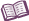 VocabularyCongruent – having the same size and shape.The symbol ≅ means “is congruent to.”Two segments are congruent when they are the same length, and two angles are congruent when they have the same measure.Construction – a drawing of a figure made using only a compass and a straightedge.